Roxbury Congregational Church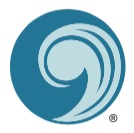 A Congregation of the United Church of Christ24 Church Street ~ Roxbury, Connecticut 06783860-355-1978  ~   office@roxburychurch.org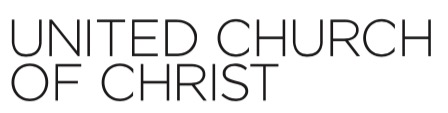 www.roxburychurch.org    We Are a Community Seeking to Share God’s Love! The Rev. David F. Peters 									Sandra L. KleisnerMinister 											Minister of Music	david@roxburychurch.org							               	sandra@roxburychurch.org	November20, 2020Contact David Peters, Minister 860-355-1978  david@roxburychurch.orgRoxbury Church Continues Traditional Fair – with a TwistThe Roxbury Congregational Church has been known for, besides a caring and outward looking congregation, as the hosts of its annual Country Church Christmas Fair each December. With the Coronovirus-19 raising caution among the community, it is a different situation and the Church had to look at if or how to continue this popular tradition the year. “We took a look at how we could offer some of the favorite parts of the fair in a safe manner,” explained Rev. David Peters, the church’s Minister. “We came up with a plan that does that.”The Church Christmas Fair will be held in three parts. The first part is an Online Store which will offer prepared food items such as Chili, Soup, Peanut Brittle and Pies. The Store will also offer framed original works of fine art on consignment which would have been placed in the annual Art Show and Sale, which could not happen as well. The Store will be on a special website through December 1st. Go to the church’s website: www.roxburychurch.org/fair for the Store link.The Second part will be an online Fair Auction which will offer bidding on gift baskets, gift certificates for donated goods and service, curated silent auction items such as antiques and art. The auction will accept bids from November 27 through December 4 at 6:00 p.m. The special website can be found at www.roxburychurch.org/fair.The third part of the Christmas Fair will be an Outdoor Fair on Saturday, December 5 from 10:00 a.m. until 2:00 p.m. Wreaths, baked goods, third world crafts, items from Goatboy Soap, Olive Oil Factory, and Mike’s Bees Honey will be available. Prepared and frozen Chili and Soup will also be offered.All attendees must wear a face mask and practice 6 foot social distancing.The Church is located at 24 Church Street, Rt 317, in Roxbury Center. Phone: 860-355-1978##